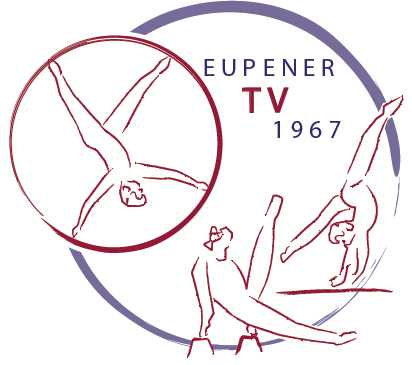 Registration Eupen Pokal 2023Registration deadline : March 19th 2023 Please Email this registration form to a.pitz@icloud.comGeneral information:Athletes:Judges :Approximate number of people for the accommodation in the school with breakfast : …………..Arrival day : ……………….   Departure day : ……………….Name of club:Country:Name of representative:Email & Phone number:NameDate of birthAge group and disciplinesWheel sizes1234567891011121314151617181920Judge 1Judge 2Judge 3Name : ☐ Is also gymnast☐ Execution straight-line☐ Difficulty straight-line☐ Execution spiral☐ Difficulty spiral☐ VaultName : ☐ Is also gymnast☐ Execution straight-line☐ Difficulty straight-line☐ Execution spiral☐ Difficulty spiral☐ VaultName : ☐ Is also gymnast☐ Execution straight-line☐ Difficulty straight-line☐ Execution spiral☐ Difficulty spiral☐ Vault